Приложение 							                        к постановлению администрации                                                                                                                               Дзержинского района                                                                                                               от «12» февраля 2021   № 166 Муниципальная программа«Развитие жилищно-коммунального и строительного комплекса Дзержинского района»    ПАСПОРТ ПРОГРАММЫ            1. Содержание проблемы и необходимость ее решения программным методомМуниципальная программа «Развитие жилищно-коммунального и строительного комплекса Дзержинского района»  разработана в соответствии с Федеральным законом от 6 октября 2003 года № 131-ФЗ «Об общих принципах организации местного самоуправления в Российской Федерации», Жилищным кодексом Российской Федерации, Градостроительным кодексом Российской Федерации. Стратегическая цель государственной политики в жилищной и жилищно-коммунальной сферах на период до 2022 года - создание комфортной среды обитания и жизнедеятельности для человека, которая позволяет не только удовлетворять жилищные потребности, но и обеспечивает высокое качество жизни в целом.Жилищно-коммунальное хозяйство является базовой отраслью  экономики Дзержинского района, обеспечивающей население района жизненно важными услугами: отопление, горячее и холодное водоснабжение, водоотведение, электроснабжение, газоснабжение. Основными показателями, характеризующими отрасль жилищно-коммунального хозяйства Дзержинского района являются:- высокий уровень износа основных производственных фондов, в том числе транспортных коммуникаций и энергетического оборудования, обусловленный принятием в муниципальную собственность объектов коммунального назначения в ветхом и аварийном состоянии;- высокие потери энергоресурсов на всех стадиях от производства до потребления, составляющие 30-50%, вследствие эксплуатации устаревшего технологического оборудования с низким коэффициентом полезного действия;Как правило, капитальный ремонт осуществляется в минимально-необходимых объемах, в лучшем случае - с частичной модернизацией. Следует отметить, что в сфере жилищно-коммунального хозяйства имеют место быть неплатежи населения, недостаточная информационная открытость ресурсоснабжающих организаций.Вместе с тем в жилищно-коммунальном хозяйстве в настоящее время активно проводятся преобразования, закладывающие основы развития отрасли на долгосрочную перспективу. На федеральном уровне приняты новые законы, регулирующие отношения в сферах теплоснабжения, электроснабжения, водоснабжения и водоотведения. Утверждены или находятся в стадии утверждения десятки подзаконных нормативных актов, которые создают фундамент для новой системы регулирования. Устанавливаются детальные требования к качеству и надежности жилищно-коммунальных услуг. Принят федеральный закон, призванный системно решить задачу капитального ремонта многоквартирных домов. Во многом пересмотрены правила работы управляющих организаций.2. Основные цели и задачи муниципальной программыОсновными целями и задачами данной программы является:- Повышение качества жилищно-коммунальных услуг;- создание безопасных и благоприятных условий проживания граждан.     В ходе реализации программы предусматривается обеспечить решение следующих задач:            - проектирование, строительство, капитальный ремонт объектов муниципальной собственности и иных объектов;           - организация выполнения инженерных изысканий;           - организация разработки проектной документации и утверждение  ее в установленном порядке;           - осуществление строительного контроля процесса строительства, реконструкции, капитального ремонта объектов муниципальной собственности и иных объектов в целях проверки  соответствия выполняемых работ проектной документации, требованиям технических регламентов, результатам инженерных изысканий, требованиям градостроительного плана земельного участка;           - сопровождение подготовительных работ по проектированию и строительству газопроводов на территории Дзержинского района;           - осуществление градостроительной деятельности (подготовка градостроительной документации, регулирование земельных отношений, контроль в градостроительстве);           - управление территорией района, включая регулирование планировки, перепланировки, землеустройства и землепользования, разработка концепций перспективного развития территорий муниципального района;- осуществление учета и регистрации введенных в эксплуатацию объектов.3. Целевые индикаторы и показатели  Оценка эффекта от внедрения мероприятия может быть сделана только для конкретного объекта и выражена в снижении уровня затрат на содержание объектов коммунальной сферы. Дополнительная эффективность программы будет достигнута за счёт улучшения технико-экономических показателей, минимизации затрат на устранение аварийных ситуаций.Кроме того, выполнение мероприятий Программы будет способствовать обеспечению надёжности теплоснабжения объектов бюджетной сферы.4. Ресурсное обеспечение программыНа реализацию мероприятий настоящей программы предусмотрены средства в объёме             47 210 060  рублей, в том числе по годам:Финансирование мероприятий настоящей программы осуществляется за счёт средств местного бюджета.Объём финансирования может уточняться при утверждении местного бюджета на очередной финансовый год. В рамках реализации настоящей программы планируется привлечение средств  областного бюджета.Механизм реализации программыУправление реализацией настоящей программы осуществляется исполнителем – отделом ЖКХ, благоустройства и экологии администрации Дзержинского района, который:- осуществляет управление исполнителями настоящей программы, обеспечивает эффективное и целевое использование средств, выделенных на ее реализацию;- подготавливает ежегодно предложения по уточнению перечня мероприятий на очередной финансовый год с учетом выделенных на ее реализацию финансовых средств;- разрабатывает в пределах своих полномочий нормативные правовые акты, необходимые для реализации настоящей программы;- осуществляет контроль за ходом реализации мероприятий настоящей программы;- в целях контроля исполнения мероприятий настоящей программы исполнитель запрашивает у соисполнителей отчеты и другую оперативную и аналитическую информацию;- совместно с соисполнителями мероприятий программы готовит и представляет в отдел экономики целевые показатели и показатели эффективности реализации настоящей программы за отчетный год;- несет ответственность за реализацию настоящей программы;	Соисполнители настоящей программы – МБУ «Отдел капитального строительства» Дзержинского района, МУП «Телевизионно-ритуальные услуги» Дзержинского района.      - разрабатывают в пределах своих полномочий проекты нормативных правовых актов, необходимых для реализации мероприятий настоящей программы;     - размещают заказы на выполнение услуг для муниципальных нужд в рамках реализации мероприятий настоящей программы.     - обеспечивают эффективное и целевое использование средств, выделенных на реализацию мероприятий настоящей программы;     - представляют исполнителю копии актов выполненных работ и  иных документов, подтверждающих исполнение обязательств по заключенным муниципальным контрактам.Совместно с исполнителем несут ответственность за рациональное, целевое и эффективное использование выделенных бюджетных средств в соответствии с действующим законодательством Российской Федерации.Корректировка программы, в том числе включение в нее новых мероприятий, а также продление срока ее реализации осуществляется в установленном порядке исполнителем по предложениям соисполнителей.Объёмы и источники финансирования муниципальной Программы4. Ресурсное обеспечение Программы                                 На реализацию мероприятий настоящей Программы предусмотрены средства в объёме  47 210 060 рублей,  в том числе по годам:6. Мероприятия  Программы «Развитие жилищно-коммунального и строительного комплекса Дзержинского района» 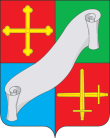 КАЛУЖСКАЯ ОБЛАСТЬ АДМИНИСТРАЦИЯ(исполнительно - распорядительный орган)МУНИЦИПАЛЬНОГО РАЙОНА «ДЗЕРЖИНСКИЙ РАЙОН»П О С Т А Н О В Л Е Н И ЕКАЛУЖСКАЯ ОБЛАСТЬ АДМИНИСТРАЦИЯ(исполнительно - распорядительный орган)МУНИЦИПАЛЬНОГО РАЙОНА «ДЗЕРЖИНСКИЙ РАЙОН»П О С Т А Н О В Л Е Н И Е«12»  февраля  2021 г.                                г. Кондрово                                                № 166«12»  февраля  2021 г.                                г. Кондрово                                                № 166Об утверждении муниципальной программы «Развитие жилищно-коммунального и строительного  комплекса Дзержинского района»            В соответствии со ст. 179 Бюджетного Кодекса РФ и на основании постановления администрации Дзержинского района от 14.08.2013 № 1931 «Об утверждении Порядка принятия решения о разработке муниципальных программ муниципального района  «Дзержинский район», их формирования и реализации и Порядка проведения оценки эффективности реализации муниципальных программ муниципального района «Дзержинский район»             В соответствии со ст. 179 Бюджетного Кодекса РФ и на основании постановления администрации Дзержинского района от 14.08.2013 № 1931 «Об утверждении Порядка принятия решения о разработке муниципальных программ муниципального района  «Дзержинский район», их формирования и реализации и Порядка проведения оценки эффективности реализации муниципальных программ муниципального района «Дзержинский район»  ПОСТАНОВЛЯЮ:ПОСТАНОВЛЯЮ:         1. Утвердить муниципальную программу «Развитие жилищно-коммунального и строительного комплекса Дзержинского района» (прилагается).        2. Признать утратившим  силу  постановление администрации муниципального района «Дзержинский район»  от 30.12.2016 № 1187 «Об утверждении муниципальной программы «Развитие жилищно-коммунального и строительного комплекса Дзержинского района», постановление  администрации Дзержинского района от 30.12.2020 № 1725 «О внесении изменений в муниципальную программу «Развитие жилищно-коммунального и строительного комплекса Дзержинского района, утвержденную постановлением администрации Дзержинского района  от 30.12.2016  № 1187.          3. Постановление вступает в силу с момента его опубликования.          4. Контроль за исполнением настоящего постановления возложить на заместителя главы администрации района А.А. ГусароваГлава администрацииДзержинского района                                                                                               Е.О. Вирков         1. Утвердить муниципальную программу «Развитие жилищно-коммунального и строительного комплекса Дзержинского района» (прилагается).        2. Признать утратившим  силу  постановление администрации муниципального района «Дзержинский район»  от 30.12.2016 № 1187 «Об утверждении муниципальной программы «Развитие жилищно-коммунального и строительного комплекса Дзержинского района», постановление  администрации Дзержинского района от 30.12.2020 № 1725 «О внесении изменений в муниципальную программу «Развитие жилищно-коммунального и строительного комплекса Дзержинского района, утвержденную постановлением администрации Дзержинского района  от 30.12.2016  № 1187.          3. Постановление вступает в силу с момента его опубликования.          4. Контроль за исполнением настоящего постановления возложить на заместителя главы администрации района А.А. ГусароваГлава администрацииДзержинского района                                                                                               Е.О. ВирковНаименованиемуниципальной программы«Развитие жилищно-коммунального и строительного комплекса Дзержинского района» ОснованиеРазработкимуниципальной программы- Федеральный закон от 06.10.2003  №131-ФЗ «Об общих принципах организации местного самоуправления в Российской Федерации»; - Жилищный кодекс Российской Федерации от 29.12.2004 №188-ФЗ;-  Градостроительный кодекс Российской Федерации;- Постановление администрации Дзержинского района от 28.12.2016 № 1151 «Об утверждении перечня муниципальных программ муниципального района «Дзержинский район»;- Постановление администрации Дзержинского района от 14.08.2013 №1931 «Об утверждении порядка принятия решения о разработке муниципальных программ муниципального района «Дзержинский район», их формировании и реализации и Порядка проведения оценки эффективности реализации муниципальных программ муниципального района «Дзержинский район».Заказчик муниципальной программыАдминистрация муниципального района «Дзержинский район» Разработчик муниципальной  программыОтдел ЖКХ, благоустройства и экологии администрации Дзержинского районаОтветственный исполнитель муниципальной программыОтдел ЖКХ, благоустройства и экологии администрации Дзержинского районаСоисполнители основных мероприятий муниципальной программы МБУ «Отдел капитального строительства» Дзержинского района,   МУП «Телевизионно-ритуальные услуги» Дзержинского района.Цели и задачи муниципальнойпрограммыЦели программы:- Повышение качества жилищно-коммунальных услуг;- создание безопасных и благоприятных условий проживания граждан.     Задачи программы:- подготовка исходно-разрешительной документации и определение стоимости подготовительной проектной документации по строительству, капитальному ремонту объектов электро-, тепло-, газо-, водоснабжения населения;- определение сметной стоимости ремонта, содержания объектов муниципальной собственности, в т.ч. жилфонд, места массового отдыха населения, содержания контейнерных площадок ТКО, мест захоронения;- организация разработки проектной документации и утверждение  ее в установленном порядке;- осуществление контроля процесса строительства, реконструкции, капитального ремонта объектов муниципальной собственности и иных объектов в целях проверки  соответствия выполняемых работ проектной документации, требованиям технических регламентов, результатам инженерных изысканий, требованиям градостроительного плана земельного участка;- осуществление градостроительной деятельности (подготовка градостроительной документации, регулирование земельных отношений, контроль в градостроительстве);- управление территорией района, включая регулирование    планировки, перепланировки, землеустройства и землепользования, разработка концепций перспективного развития территорий муниципального района;- осуществление учета и регистрации введенных в эксплуатацию объектов.Важнейшие целевые индикаторы ипоказатели муниципальной программы- улучшение условий проживания граждан;- повышение надежности внутридомовых инженерных систем и конструктивных элементов в многоквартирных домах;- снижение потребления топливно-энергетических ресурсов;- сокращение потерь ТЭР.Срокиреализации муниципальнойпрограммы2021-2025 годыОбъемы иисточникифинансирования муниципальной программы*Объёмы финансовых средств, направляемых на реализацию Программы из федерального бюджета, ежегодно уточняются после принятия закона РФ о федеральном бюджете на очередной год и на плановый период.**Объёмы финансовых средств, направляемых на реализацию Программы из областного бюджета, ежегодно уточняются после принятия Закона Калужской области об областном бюджете на очередной финансовый год и на плановый период.***Объёмы финансовых средств, направляемых на реализацию Программы, ежегодно уточняются на основании соглашений о намерениях в соответствии с нормативными правовыми актами представительного органа о муниципальном бюджете на очередной финансовый год и на плановый период.Ожидаемыеконечныерезультатыреализации муниципальной программы- Сокращение расходов тепловой энергии в муниципальных учреждениях;- Снижение затрат на оплату за потребленные топливно-энергетические ресурсы.Контроль за исполнением муниципальной программыЗаместитель главы администрации района ГодаИТОГО (руб.)ГодаИТОГО (руб.)Бюджет МО «Дзержинский район»20219 442 0129 442 01220229 442 0129 442 01220239 442 0129 442 01220249 442 0129 442 01220259 442 0129 442 012Итого:47 210 06047 210 060ГодаВсего (руб.)Бюджет МО МР  «Дзержинский район»20219 442 0129 442 01220229 442 0129 442 01220239 442 0129 442 01220249 442 0129 442 01220259 442 012 9 442 012Итого:47 210 06047 210 060ГодаВсего (руб.)Бюджет МО                                   МР «Дзержинский район»20219 442 0129 442 01220229 442 0129 442 01220239 442 0129 442 01220249 442 0129 442 0122025 9 442 0129 442 012Итого:47 210 06047 210 060Наименование мероприятияИсточник финансированияОтветственные исполнителиВсего (руб.)2021г.2022 г.2023 г.2024 г.2025г.Осуществление полномочий МР "Дзержинский район" в области жилищно-коммунального хозяйстваОсуществление полномочий МР "Дзержинский район" в области жилищно-коммунального хозяйстваОсуществление полномочий МР "Дзержинский район" в области жилищно-коммунального хозяйстваОсуществление полномочий МР "Дзержинский район" в области жилищно-коммунального хозяйстваОсуществление полномочий МР "Дзержинский район" в области жилищно-коммунального хозяйстваОсуществление полномочий МР "Дзержинский район" в области жилищно-коммунального хозяйстваОсуществление полномочий МР "Дзержинский район" в области жилищно-коммунального хозяйстваОсуществление полномочий МР "Дзержинский район" в области жилищно-коммунального хозяйстваОсуществление полномочий МР "Дзержинский район" в области жилищно-коммунального хозяйства1.Полномочия Дзержинского района по организации в границах поселения водоснабжения населения, водоотведения, снабжения населения топливом в пределах полномочий, установленных законодательством РФБюджет МО МР «Дзержинский район»Администрация МР «Дзержинский район», отдел ЖКХ, благоустройства и экологии3 500 000700 000700 000700 000700 000700 0002. Полномочия Дзержинского района  на участие в организации деятельности по сбору  (в том числе раздельному сбору) и  транспортированию твердых коммунальных отходов, в части уборки территории (площадок) накопления  твердых коммунальных отходов, и работ по межеванию и постановке на кадастровый  учет земельных участков  под контейнерные площадки, расположенные на территории сельского поселенияБюджет МО МР «Дзержинский район» Администрация МР «Дзержинский район», отдел ЖКХ, благоустройства и экологии9 564 5001 912 9001 912 9001 912 9001 912 9001 912 9003. Полномочия Дзержинского района по организации ритуальных услуг и содержания мест захороненияБюджет МО МР «Дзержинский район» Администрация МР «Дзержинский район», отдел ЖКХ, благоустройства и экологииМУП «Теру»10 000 0002 000 000 2 000 0002 000 0002 000 0002 000 0004. Полномочия Дзержинского района по созданию условий для массового отдыха жителей  и организация обустройства мест массового отдыха населения, включая обеспечение свободного доступа граждан к водным объектам общего пользования и их береговым полосамБюджет МО МР «Дзержинский район» Администрация МР «Дзержинский район», отдел ЖКХ, благоустройства и экологии 950 000190 000190 000190 000190 000190 0005. Полномочия Дзержинского района по обеспечению проживающих в поселении и нуждающихся в жилых помещениях малоимущих граждан жилыми помещениями, организация строительства и содержания муниципального жилищного фонда, создание условий для жилищного строительства, осуществление муниципального жилищного контроля, а также иных полномочий органов местного самоуправления в соответствии с жилищным законодательствомБюджет МО МР «Дзержинский район» АдминистрацияМР «Дзержинский район», отдел ЖКХ, благоустройства и экологии2 500 000500 000500 000500 000500 000500 000Обеспечение деятельности МБУ "Отдел капитального строительства" Дзержинского районаОбеспечение деятельности МБУ "Отдел капитального строительства" Дзержинского районаОбеспечение деятельности МБУ "Отдел капитального строительства" Дзержинского районаОбеспечение деятельности МБУ "Отдел капитального строительства" Дзержинского районаОбеспечение деятельности МБУ "Отдел капитального строительства" Дзержинского районаОбеспечение деятельности МБУ "Отдел капитального строительства" Дзержинского районаОбеспечение деятельности МБУ "Отдел капитального строительства" Дзержинского районаОбеспечение деятельности МБУ "Отдел капитального строительства" Дзержинского районаОбеспечение деятельности МБУ "Отдел капитального строительства" Дзержинского района1. Содержание МБУ «Отдел капитального строительства» Дзержинского районаБюджет МО МР «Дзержинский район»АдминистрацияМР «Дзержинский район»,               МБУ «Отдел капитального строительства»20 695 5604 139 1124 139 1124 139 1124 139 1124 139 112Бюджет района47 210 0609 442 0129 442 0129 442 0129 442 0129 442 012